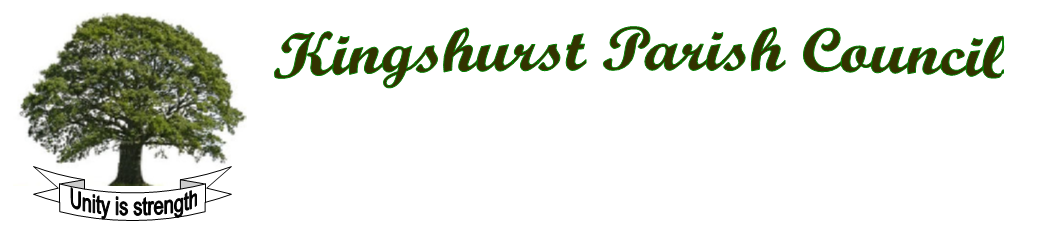 COMPLAINT FORM - REFERENCE NUMBER: 00000This form must be completed for all complaints. It can be completed by the Complainant, or may be completed by the person receiving the complaint.The complaint will be acknowledged within 2 working days of receipt and a copy of this form will be included.PART 2 - Details of complaint Details of the complaint PART 3 Follow up actionsSigned: ___________________________ Date: _______________________  PART 1 Complainant details               Name Address Emailphone numberDate submittedForm completed by Complainant-YES/NO Complaint made face to face to staff- YES/NO volunteer or trustee Complaint made by phone to face to staff YES/NO Volunteer or trustee Complaint sent by email YES/NO Complaint sent in writing YES/NO Method of complaintPlease remember - Who, When, Where :  Date receivedPerson handling the complaint Date complainant informed of resolution Actions taken Date acknowledges  Date resolved